            КАРАР                                                                         ПОСТАНОВЛЕНИЕ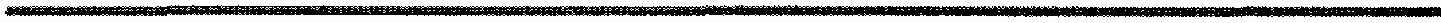    11 fиnуар  2017 йыл                          №  2                          11 января 2017 годаОб утверждении плана работы администрации сельского поселения Акбулатовский сельсовет муниципального района Мишкинский районРеспублики Башкортостан на 2017 год     В соответствии с Федеральным законом «Об общих принципах организации местного самоуправления в Российской Федерации» от 06 октября 2003 года № 131-ФЗ, ст. 20. Устава сельского поселения, администрация сельского поселения Акбулатовский сельсовет муниципального района Мишкинский район Республики Башкортостан        ПОСТАНОВЛЯЕТ:     1. Утвердить план работы администрации сельского поселения Акбулатовский сельсовет муниципального района Мишкинский район Республики Башкортостан на 2017 год.    2. Контроль исполнения данного постановления оставляю за собой.Глава Администрации сельского поселения                                В.И.Бикмурзин                                                                                                                                                                                    УТВЕРЖДЕН                                                                                                   постановлением главы                                                                                     администрации                                                                                                                                                              сельского поселения                                                                                                        Акбулатовский сельсовет                                                                                                                                                                                                                                                      11 января 2017 года                                                                   № 2План работы  администрации сельского поселенияАкбулатовский сельсовет муниципального районаМишкинский район Республики Башкортостан на 2017 год           КАРАР                                                                         ПОСТАНОВЛЕНИЕ   1 fиnуар  2017 йыл                          №  1                          1 января 2017 годаОб утверждении штатного расписания администрации сельского поселения Акбулатовский сельсовет муниципального района Мишкинский район Республики Башкортостан на 2017 годУтвердить штат администрации сельского поселения Акбулатовский сельсовет муниципального района Мишкинский район Республики Башкортостан в количестве 3 единицы «муниципальные служащие»:     Глава администрации;     управляющий делами;     специалист 2 категории;     0,5 единицы «рабочие» - тех. персонал.     Общий ежемесячный фонд заработной платы составляет 48046 руб. 00 коп. (Сорок восемь тысяч сорок шесть рублей 00 копеек).Согласовать штатное расписание администрации сельского поселения Акбулатовский сельсовет с начальником ФУ Администрации МР Мишкинский район Республики Башкортостан.Расходы произвести согласно штатного расписания.Контроль возложить на ревизионную комиссию администрации сельского поселения.  Глава администрации сельского поселения                               В.И.Бикмурзин           КАРАР                                                                ПОСТАНОВЛЕНИЕ     16 fиnуар 2016 йыл                      № 4                      16 января  2017 года  О проведении профилактической операции «Жилище-2017»на территории  сельского поселения Акбулатовский сельсовет.      Руководствуясь ФЗ от 21.12.1994 года № 69-ФЗ «О пожарной безопасности», от 06.10.2003 года № 131-ФЗ «Об общих принципах организации местного самоуправления в Российской Федерации»,  Постановлением Администрации муниципального района Мишкинский район Республики Башкортостан от 09 января 2017 года № 1 «О проведении профилактической операции «Жилище-2017»  на территории муниципального района Мишкинский район» в целях предупреждения пожаров в местах проживания людей, а также проведения комплекса превентивных мер по недопущению пожаров, минимизации материальных и социальных потерь, администрация сельского поселения Акбулатовский сельсовет муниципального района Мишкинский район Республики Башкортостан п о с т а н о в л я е т:      1. Утвердить план проведения операции «Жилище-2017» (приложение 1).      2. Создать  комиссию по проверке противопожарного состояния жилых домов и надворных пристроек граждан в следующем составе:   Председатель комиссии – Бикмурзин В.И., глава СП;   Зам. председателя – Изибаиров Д.И.,участковый уполномоченный                                              ОМВД РБ по Мишкинскому району;   Члены комиссии:  Иванов С.А., староста д. Новоакбулатово;                                   Асмаев В.В., директор СДК;                                   Апсадиков С.В., староста д. Яндыганово;                                   Ипаева И.М., зав. клубом д.Яндыганово;                                   Мулюков Р.А., член добровольной пожарной                                                               команды.      3. Организовать силами общественности СП, силами добровольной пожарной команды СП, органами  социальной защиты, работниками ПСЧ-87 ФГКУ «26 отряд ФПС по РБ», сотрудниками Караидельского межрайонного ОНД и ПР УНД и ПР ГУ МЧС России по РБ, сотрудниками отдела МВД России по Мишкинскому району проверку противопожарного состояния жилых домов граждан и обучение населения мерам пожарной безопасности по месту жительства.При проведении обследований особое внимание обратить на:              - состояние отопительных печей;        - противопожарные разделки (отступки) от горючих конструкций (расстояние должно быть не менее );        - предтопочные листы размером не менее 50х70 см у каждой топки печи;              - очистку дымоходов от сажи;        - наличие сгораемых материалов, мусор, хранящийся в противопожарных разрывах, на чердаке и в подвале  здания;        - состояние электропроводки, выключателей и штепсельных розеток;              - применение самодельных электронагревательных приборов;              - предохранители не заводского исполнения;              - установку плафонов на электросветильниках.              - состояние жилых домов многодетных и неблагополучных семей, лиц, злоупотребляющих спиртными напитками, инвалидов и престарелых граждан с выдачей предложений по устранению выявленных нарушений требований пожарной безопасности.      4. Провести сходы граждан с привлечением Караидельского межрайонного ОНД и  ПР УНД и ПР ГУ МЧС России по РБ, и ПСЧ-87 «ФГКУ 26 отряд ФПС по РБ» по вопросам пожарной безопасности, порядка, сбора и участия населения в тушении пожаров, распределение инвентаря при сборе на пожар.      5. Рекомендовать учреждениям образования СП в рамках проведения уроков ОБЖ и классных часов проводить занятия с учащимися на противопожарные темы и на предмет предупреждения пожаров от детской шалости с огнем.      6. Управляющему делами администрации сельского поселения Акбулатовский сельсовет муниципального района Мишкинский район еженедельно по вторникам до 12 часов о проведенной профилактической работе в жилом секторе по ранее установленной форме.     7. Контроль исполнения настоящего постановления оставляю за собой. Глава администрации сельского поселения                              В.И.Бикмурзин                                                                   Приложение № 1                                                                                               к постановлению администрации                                                                         сельского поселения                                                                                  Акбулатовский сельсовет                                                                              16 января 2017 года № 4ПЛАН проведения профилактической операции «Жилище-2017»Башšортостан Республикаhы Мишкº районы муниципаль районыныœ Аšбулат аулы советы ауыл билºìºhå Хакимиºòå 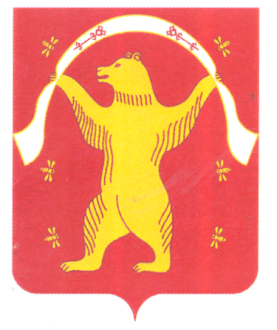 Администрация сельского поселения Акбулатовский сельсовет муниципального района Мишкинский район Республики Башкортостан№ п/пНаименование вопросов(проектов решений)Наименование вопросов(проектов решений)СрокиСрокиСрокиОтветственные исполнителиОтветственные исполнителиОтветственные исполнителиОтветственные исполнители1223334444I. Деятельность  администрацииI. Деятельность  администрацииI. Деятельность  администрацииI. Деятельность  администрацииI. Деятельность  администрацииI. Деятельность  администрацииI. Деятельность  администрацииI. Деятельность  администрацииI. Деятельность  администрацииI. Деятельность  администрации1Разработка и принятие плана работы администрации, учрежденийРазработка и принятие плана работы администрации, учрежденийянварьянварьянварьАдминистрация сельского поселенияРуководители учреждений (согласовано)Администрация сельского поселенияРуководители учреждений (согласовано)Администрация сельского поселенияРуководители учреждений (согласовано)Администрация сельского поселенияРуководители учреждений (согласовано)2О праздновании Дня защитника Отечества О праздновании Дня защитника Отечества ФевральФевральФевральАдминистрация сельского поселенияРуководители учреждений (согласовано)Администрация сельского поселенияРуководители учреждений (согласовано)Администрация сельского поселенияРуководители учреждений (согласовано)Администрация сельского поселенияРуководители учреждений (согласовано)3О праздновании Международного Женского Дня 8 мартаО праздновании Международного Женского Дня 8 мартаМартМартМартАдминистрация сельского поселенияРуководители учреждений (согласовано)Администрация сельского поселенияРуководители учреждений (согласовано)Администрация сельского поселенияРуководители учреждений (согласовано)Администрация сельского поселенияРуководители учреждений (согласовано)4О мероприятиях по проведению паводка «Весна-2017»  О мероприятиях по проведению паводка «Весна-2017»  АпрельАпрельАпрельАдминистрация сельского поселенияАдминистрация сельского поселенияАдминистрация сельского поселенияАдминистрация сельского поселения5О противопожарной безопасности в весенне-летний период по населенным пунктам сельского поселенияО противопожарной безопасности в весенне-летний период по населенным пунктам сельского поселенияАпрельАпрельАпрельАдминистрация сельского поселенияАдминистрация сельского поселенияАдминистрация сельского поселенияАдминистрация сельского поселения6О  подготовке и проведении Дня Победы.О  подготовке и проведении Дня Победы.МайМайМайАдминистрация сельского поселенияУчреждение образования (согласовано)Администрация сельского поселенияУчреждение образования (согласовано)Администрация сельского поселенияУчреждение образования (согласовано)Администрация сельского поселенияУчреждение образования (согласовано)7О благоустройстве и санитарном состоянии населенных пунктов, учреждений и производственных объектов сельского поселенияО благоустройстве и санитарном состоянии населенных пунктов, учреждений и производственных объектов сельского поселенияМайМайМайАдминистрация сельского поселенияРуководители объектов (согласовано)Администрация сельского поселенияРуководители объектов (согласовано)Администрация сельского поселенияРуководители объектов (согласовано)Администрация сельского поселенияРуководители объектов (согласовано)8О торговом обслуживании населения сельского поселения и соблюдении Закона Республики Башкортостан «О защите прав потребителей торговыми предприятиями и частными Предпринимателями»О торговом обслуживании населения сельского поселения и соблюдении Закона Республики Башкортостан «О защите прав потребителей торговыми предприятиями и частными Предпринимателями»МайМайМайПредседатель РАЙПО.Индивидуальные предприниматели(согласовано)Председатель РАЙПО.Индивидуальные предприниматели(согласовано)Председатель РАЙПО.Индивидуальные предприниматели(согласовано)Председатель РАЙПО.Индивидуальные предприниматели(согласовано)9О проведении праздника «Сабантуй-2017» и о благоустройство фасадов зданий, частных домов и прилегающих к ним территорийО проведении праздника «Сабантуй-2017» и о благоустройство фасадов зданий, частных домов и прилегающих к ним территорийМайМайМайАдминистрация сельского поселенияСтаросты деревень сельского поселенияАдминистрация сельского поселенияСтаросты деревень сельского поселенияАдминистрация сельского поселенияСтаросты деревень сельского поселенияАдминистрация сельского поселенияСтаросты деревень сельского поселения10Об обеспечении безопасности людей на водных объектах, охране их жизни и здоровьяОб обеспечении безопасности людей на водных объектах, охране их жизни и здоровьяМайМайМайАдминистрация сельского поселенияСтаросты ТОСАдминистрация сельского поселенияСтаросты ТОСАдминистрация сельского поселенияСтаросты ТОСАдминистрация сельского поселенияСтаросты ТОС11О работе социально-профилактического центраО работе социально-профилактического центраИюньИюньИюньПредседатель СПЦ, участковый уполномоченный инспектор полиции отдела ОВД РБ по Мишкинскому  району (согласовано)Председатель СПЦ, участковый уполномоченный инспектор полиции отдела ОВД РБ по Мишкинскому  району (согласовано)Председатель СПЦ, участковый уполномоченный инспектор полиции отдела ОВД РБ по Мишкинскому  району (согласовано)Председатель СПЦ, участковый уполномоченный инспектор полиции отдела ОВД РБ по Мишкинскому  району (согласовано)12Об организации летнего отдыха детей, занятости подростков и молодежи в летний периодОб организации летнего отдыха детей, занятости подростков и молодежи в летний периодИюньИюньИюньАдминистрация сельского поселенияУчреждения образования (согласовано)Администрация сельского поселенияУчреждения образования (согласовано)Администрация сельского поселенияУчреждения образования (согласовано)Администрация сельского поселенияУчреждения образования (согласовано)13О  заготовке кормов гражданами для личных подворийО  заготовке кормов гражданами для личных подворийИюньИюньИюньАдминистрация сельского поселенияАдминистрация сельского поселенияАдминистрация сельского поселенияАдминистрация сельского поселения14О ходе выполнения плана по благоустройствуО ходе выполнения плана по благоустройствуИюньИюньИюньГлава сельского поселенияГлава сельского поселенияГлава сельского поселенияГлава сельского поселения15О работе общественных формированийО работе общественных формированийИюньИюньИюньПредседатели общественных формированийПредседатели общественных формированийПредседатели общественных формированийПредседатели общественных формирований16О подготовке объектов соцкультбыта к работе в зимних условияхО подготовке объектов соцкультбыта к работе в зимних условияхАвгустАвгустАвгустАдминистрация сельского поселенияРуководители объектов (согласовано)Администрация сельского поселенияРуководители объектов (согласовано)Администрация сельского поселенияРуководители объектов (согласовано)Администрация сельского поселенияРуководители объектов (согласовано)17О работе с обращениями гражданО работе с обращениями гражданВ течение годаВ течение годаВ течение годаАдминистрация сельского поселенияАдминистрация сельского поселенияАдминистрация сельского поселенияАдминистрация сельского поселения18Об осуществлении земельного контроля на территории сельского поселения Акбулатовский сельсоветОб осуществлении земельного контроля на территории сельского поселения Акбулатовский сельсоветпостояннопостояннопостоянноАдминистрация сельского поселенияАдминистрация сельского поселенияАдминистрация сельского поселенияАдминистрация сельского поселения19Проведение работы по противодействию коррупцииПроведение работы по противодействию коррупциипостоянн0постоянн0постоянн0Администрация сельского поселенияАдминистрация сельского поселенияАдминистрация сельского поселенияАдминистрация сельского поселения20Заседания жилищной комиссииЗаседания жилищной комиссииПо мере поступления заявленийПо мере поступления заявленийПо мере поступления заявленийАдминистрация сельского поселенияКомиссия по жилищному вопросуАдминистрация сельского поселенияКомиссия по жилищному вопросуАдминистрация сельского поселенияКомиссия по жилищному вопросуАдминистрация сельского поселенияКомиссия по жилищному вопросу21Проведение ежемесячных совещаний с руководителями предприятий и организаций, расположенных на территории сельского поселенияПроведение ежемесячных совещаний с руководителями предприятий и организаций, расположенных на территории сельского поселенияежемесячноежемесячноежемесячноАдминистрация сельского поселенияАдминистрация сельского поселенияАдминистрация сельского поселенияАдминистрация сельского поселения22Работа с населением и органами территориального общественного самоуправленияРабота с населением и органами территориального общественного самоуправленияпостояннопостояннопостоянноАдминистрация сельского поселенияСтаросты ТОСАдминистрация сельского поселенияСтаросты ТОСАдминистрация сельского поселенияСтаросты ТОСАдминистрация сельского поселенияСтаросты ТОС23О праздновании Дня пожилых людейО праздновании Дня пожилых людейСентябрьСентябрьСентябрьАдминистрация сельского поселенияРуководители учреждений (согласовано)Женсовет, Совет ветерановАдминистрация сельского поселенияРуководители учреждений (согласовано)Женсовет, Совет ветерановАдминистрация сельского поселенияРуководители учреждений (согласовано)Женсовет, Совет ветерановАдминистрация сельского поселенияРуководители учреждений (согласовано)Женсовет, Совет ветеранов24Об обслуживании уличного освещения населенных пунктов сельского поселенияОб обслуживании уличного освещения населенных пунктов сельского поселенияСентябрьСентябрьСентябрьАдминистрация сельского поселенияАдминистрация сельского поселенияАдминистрация сельского поселенияАдминистрация сельского поселения25Ликвидация несанкционированных свалокЛиквидация несанкционированных свалокСентябрьСентябрьСентябрьАдминистрация сельского поселенияАдминистрация сельского поселенияАдминистрация сельского поселенияАдминистрация сельского поселения26 О сборе земельного налога и налога на имущество граждан О сборе земельного налога и налога на имущество гражданОктябрьОктябрьОктябрьАдминистрация сельского поселенияАдминистрация сельского поселенияАдминистрация сельского поселенияАдминистрация сельского поселения27О ходе выполнения плана мероприятий по Году экологии.О ходе выполнения плана мероприятий по Году экологии.В течение годаВ течение годаВ течение годаАдминистрация сельского поселенияУчреждения культуры (по согласованию)Администрация сельского поселенияУчреждения культуры (по согласованию)Администрация сельского поселенияУчреждения культуры (по согласованию)Администрация сельского поселенияУчреждения культуры (по согласованию)28О работе СДК д.Новоакбулатово и д.Яндыганово по организации досуга населения О работе СДК д.Новоакбулатово и д.Яндыганово по организации досуга населения НоябрьНоябрьНоябрьРуководители СДК (согласовано)Руководители СДК (согласовано)Руководители СДК (согласовано)Руководители СДК (согласовано)29О медицинском обслуживании населения и профилактике инфекционных заболеванийО медицинском обслуживании населения и профилактике инфекционных заболеванийДекабрьДекабрьДекабрьФельдшера ФАП (согласовано)Фельдшера ФАП (согласовано)Фельдшера ФАП (согласовано)Фельдшера ФАП (согласовано)30О расчистке дорог в населенных пунктах сельского поселенияО расчистке дорог в населенных пунктах сельского поселенияДекабрь, январь - мартДекабрь, январь - мартДекабрь, январь - мартАдминистрация сельского поселенияАдминистрация сельского поселенияАдминистрация сельского поселенияАдминистрация сельского поселенияII. Взаимодействие Администрации сельского поселения с Администрацией муниципального района Мишкинский район, иными организациями и учреждениями муниципального районаII. Взаимодействие Администрации сельского поселения с Администрацией муниципального района Мишкинский район, иными организациями и учреждениями муниципального районаII. Взаимодействие Администрации сельского поселения с Администрацией муниципального района Мишкинский район, иными организациями и учреждениями муниципального районаII. Взаимодействие Администрации сельского поселения с Администрацией муниципального района Мишкинский район, иными организациями и учреждениями муниципального районаII. Взаимодействие Администрации сельского поселения с Администрацией муниципального района Мишкинский район, иными организациями и учреждениями муниципального районаII. Взаимодействие Администрации сельского поселения с Администрацией муниципального района Мишкинский район, иными организациями и учреждениями муниципального районаII. Взаимодействие Администрации сельского поселения с Администрацией муниципального района Мишкинский район, иными организациями и учреждениями муниципального районаII. Взаимодействие Администрации сельского поселения с Администрацией муниципального района Мишкинский район, иными организациями и учреждениями муниципального районаII. Взаимодействие Администрации сельского поселения с Администрацией муниципального района Мишкинский район, иными организациями и учреждениями муниципального районаII. Взаимодействие Администрации сельского поселения с Администрацией муниципального района Мишкинский район, иными организациями и учреждениями муниципального района1.Предоставление необходимой отчетностиПредоставление необходимой отчетностиПредоставление необходимой отчетностиПо мере надобностиПо мере надобностиПо мере надобностиАдминистрация сельского поселенияАдминистрация сельского поселенияАдминистрация сельского поселения2.Участие в районных совещаниях, семинарах по основной деятельности работыУчастие в районных совещаниях, семинарах по основной деятельности работыУчастие в районных совещаниях, семинарах по основной деятельности работыПо мере проведенияПо мере проведенияПо мере проведенияАдминистрация сельского поселенияАдминистрация сельского поселенияАдминистрация сельского поселения3.Участие в районных мероприятиях (культурно-массовых, спортивно-оздоровительных и др.)Участие в районных мероприятиях (культурно-массовых, спортивно-оздоровительных и др.)Участие в районных мероприятиях (культурно-массовых, спортивно-оздоровительных и др.)По мере проведенияПо мере проведенияПо мере проведенияАдминистрация сельского поселенияАдминистрация сельского поселенияАдминистрация сельского поселенияIII. Работа по организации учебы и повышению квалификации кадровIII. Работа по организации учебы и повышению квалификации кадровIII. Работа по организации учебы и повышению квалификации кадровIII. Работа по организации учебы и повышению квалификации кадровIII. Работа по организации учебы и повышению квалификации кадровIII. Работа по организации учебы и повышению квалификации кадровIII. Работа по организации учебы и повышению квалификации кадровIII. Работа по организации учебы и повышению квалификации кадровIII. Работа по организации учебы и повышению квалификации кадровIII. Работа по организации учебы и повышению квалификации кадров1.1.Повышение профессиональной квалификации специалистов Администрации сельского поселенияПовышение профессиональной квалификации специалистов Администрации сельского поселенияПовышение профессиональной квалификации специалистов Администрации сельского поселения1 раз в год1 раз в год1 раз в годАдминистрация сельского поселенияАдминистрация сельского поселения2.Участие специалистов Администрации сельского поселения в районных семинарах и курсах, организуемых районной АдминистрациейУчастие специалистов Администрации сельского поселения в районных семинарах и курсах, организуемых районной АдминистрациейУчастие специалистов Администрации сельского поселения в районных семинарах и курсах, организуемых районной АдминистрациейПо мере проведенияПо мере проведенияПо мере проведения Администрация сельского поселения Администрация сельского поселения Администрация сельского поселенияIV. Работа с общественными формированиямиIV. Работа с общественными формированиямиIV. Работа с общественными формированиямиIV. Работа с общественными формированиямиIV. Работа с общественными формированиямиIV. Работа с общественными формированиямиIV. Работа с общественными формированиямиIV. Работа с общественными формированиямиIV. Работа с общественными формированиямиIV. Работа с общественными формированиями1.Проведение заседаний с общественными формированиямиПроведение заседаний с общественными формированиямиПроведение заседаний с общественными формированиямиПо плану работыПо плану работыПо плану работыПо плану работыПо плану работыАдминистрация сельского поселенияБашšортостан Республикаhы Мишкº районы муниципаль районыныœ Аšбулат аулы советы ауыл билºìºhå Хакимиºòå Администрация сельского поселения Акбулатовский сельсовет муниципального района Мишкинский район Республики БашкортостанБашšортостан Республикаhы Мишкº районы муниципаль районыныœ Аšбулат аулы советы ауыл билºìºhå Хакимиºòå Администрация сельского поселения Акбулатовский сельсовет муниципального района Мишкинский район Республики Башкортостан№ п/пМероприятияСрок исполненияИсполнительПримечание1.Принятие номативно-правового акта по проверке противопожарного состояния жилого сектора.16.01.2017г.Администрация сельского поселения2.Утверждение состава профилактических групп с обязательным включением актива и депутатов сельского поселения, сотрудников отдела МВД России по Мишкинскому району, работников ПСЧ-87 ФГКУ «26 отряд ФПС по РБ», членов ДПК (ДПД).25.01.2017г.Администрация сельского поселения3.Проведение подворного обхода жилищ граждан, в целях проверки противопожарного состояния жилых домов и надворных построек, в первую очередь, мест проживания взятых на учет малоимущих, одиноких престарелых граждан и инвалидов, многодетных семей, а также лиц, ведущих асоциальный образ жизни.постоянноАдминистрация сельского поселения4.Обновление и представление в Администрацию муниципального района списков внештатных инспекторов, одиноко проживающих граждан пожилого возраста, инвалидов, социально неблагополучных и многодетных семей, ветхих и заброшенных строений, объектов расположенных на территории сельского поселения.1марта 2017 годаАдминистрация сельского поселения5.Еженедельно по вторникам до 12 часов предоставлять информацию об итогах проведении операции «Жилище-2017» в Администрацию муниципального района.Еженедельнодо 12 часовАдминистрация сельского поселения6.Ежемесячно обнародовать на информационном стенде в здании администрации сельского поселения  ход проведения надзорно-профилактических мероприятий операции «Жилище-2017».ЕжемесячноОНД по Аскинскому, Мишкинскому и Караидельскому районам РБ УНД и ПР ГУ МЧС России по РБ,ПСЧ—87 ФГКУ «26 отряд ФПС по РБ» (по согласованию)7.Проведение разъяснительной работы среди населения на сходах граждан и по месту жительства по изучению правил противопожарного  режима.ПостоянноАдминистрация сельского поселения, Караидельский межрайонный ОНД и ПР УНД и ПР ГУ МЧС России по РБ (по согласованию), ПСЧ—87 ФГКУ «26 отряд ФПС по РБ» (по согласованию) 8.Обучение работников ДПД, ДПК, внештатных инспекторов способам тушения пожаров и проведению профилактической работы в жилом сектореПостоянноПСЧ-87 «ФГКУ 26 отряд ФПС по РБ» (по согласованию)9.Проверка подвальных и чердачных помещений, пустующих и подлежащих сносу строений и других мест вероятного сбора лиц, систематически совершающих правонарушения, представляющих оперативный интерес, с целью их выявления и задержания, преступлений и других правонарушений.ПостоянноОтдел МВД России по Мишкинскому району (по согласованию),Администрация сельского поселения10.Проведение разъяснительной работы в учебных и дошкольных учреждениях в целях недопущения со стороны детей и подростков поджогов или иных правонарушений. ЕжемесячноУчреждения образования сельского поселения (по согласованию)